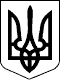                     126 СЕСІЯ  ЩАСЛИВЦЕВСЬКОЇ СІЛЬСЬКОЇ РАДИ7 СКЛИКАННЯРІШЕННЯ08.09.2020 р.                                       №  2526с. ЩасливцевеПро розгляд заяви Розглянувши заяву громадянина Росії *** щодо намірів розробки технічної документації із землеустрою щодо встановлення (відновлення) меж земельної ділянки в натурі (на місцевості) що належать йому на підставі свідоцтва про право на спадщину з законом, та додані документи, враховуючи що земельна ділянка розташована на території Щасливцевської сільської ради Генічеського району Херсонської області, керуючись ст. 55 Закону України "Про землеустрій", пункту 2 розділу VІІ Прикінцеві та перехідні положення Закону України "Про Державний земельний кадастр", приписами Земельного кодексу України, ст.. 26 Закону України "Про місцеве самоврядування в Україні", сесія Щасливцевської сільської радиВИРІШИЛА:1.Відмовити  громадянину Росії *** у наданні згоди на відновлення меж паю загальною площею 6,66 га згідно Сертифікату на право на земельну часту (пай) серії *** № *** від 17 квітня 2000 року, на підставі Свідоцтва про право на спадщину за заповітом від 1 вересня 2020 року(спадкова справа №***, зареєстровано в реєстрі за № ***), при розробці технічної документації із землеустрою щодо встановлення (відновлення) меж цієї земельної ділянки в натурі (на місцевості) В зв’язку з неповним пакетом документів.2. Контроль за виконанням даного рішення покласти на комісію Щасливцевської сільської ради з питань регулювання земельних відносин та охорони навколишнього середовища.Сільський голова                                                                     В. ПЛОХУШКО